Komputer Kids, Inc.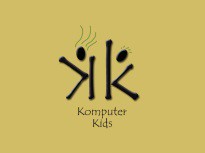 2023 COMPUTER CAMP REGISTRATION FORM(Complete one form per student)Student Name:    	LAST	FIRST	MIDDLESex:  Male Female	Birthdate: 	/	/		Age:   	Ethnicity: Choose the one below that best describes you (Optional)African American	Caucasian		Hispanic		OTHER, please specify 		_ Select your T-shirt size? Small	 Medium	Large	 XL	 2XLWhat school will you attend next school year? 	What grade will you be in?  	======================================================================================================Parent Information(Complete one form per family)Parent Name:    	LAST	FIRST	MIDDLEAddress:   	STREET	APTCITY	STATE	ZIP CODECell Phone Number:	Email Address:  	 Emergency Contact Name & Cell:  			If you have other students in the camp, please list them below:Sibling Name: 		Sibling Name: 	_Sibling Name: 		Sibling Name: 	_Student Educational Survey (Optional)If you are in high school, what is your GPA?  	If not in high school, what types of grades do you receive?  	Do you plan to attend college?  	If yes, what subject will you study?  	If yes, which college do you wish to attend?  	If yes, what year do you plan to begin college?  	If no, what are your future job plans?  	Do you know what computer programming is?  Yes	 NoIf yes, which language do you know? C     C++   Java    HTML	PHP	 Javascript	Other	 Do you enjoy programming?  Yes  No  Not sure=============================================================================================Parent Educational Survey (Optional)Ethnicity: Choose the one below that best describes you (optional): African-American		 Caucasian	 Hispanic	4 - Other, please specify 	_ Did you attend college?   Yes	 NoIf yes, what was your area of study?  	If yes, what is the highest degree attained? (Associate, Bachelor, Masters, PhD)?  	Does your student plan on attending college?If yes, what area of study?  	Will they need to pursue grants, scholarships and financial aid?  Yes	 No How did you hear about the Computer Camp? (Select one) Internet (Facebook, social media) Referral (friend or previous attendee) Advertisement (flyer, newspaper, radio, television)